Задача 21Вычислить определенный интеграл.Решение: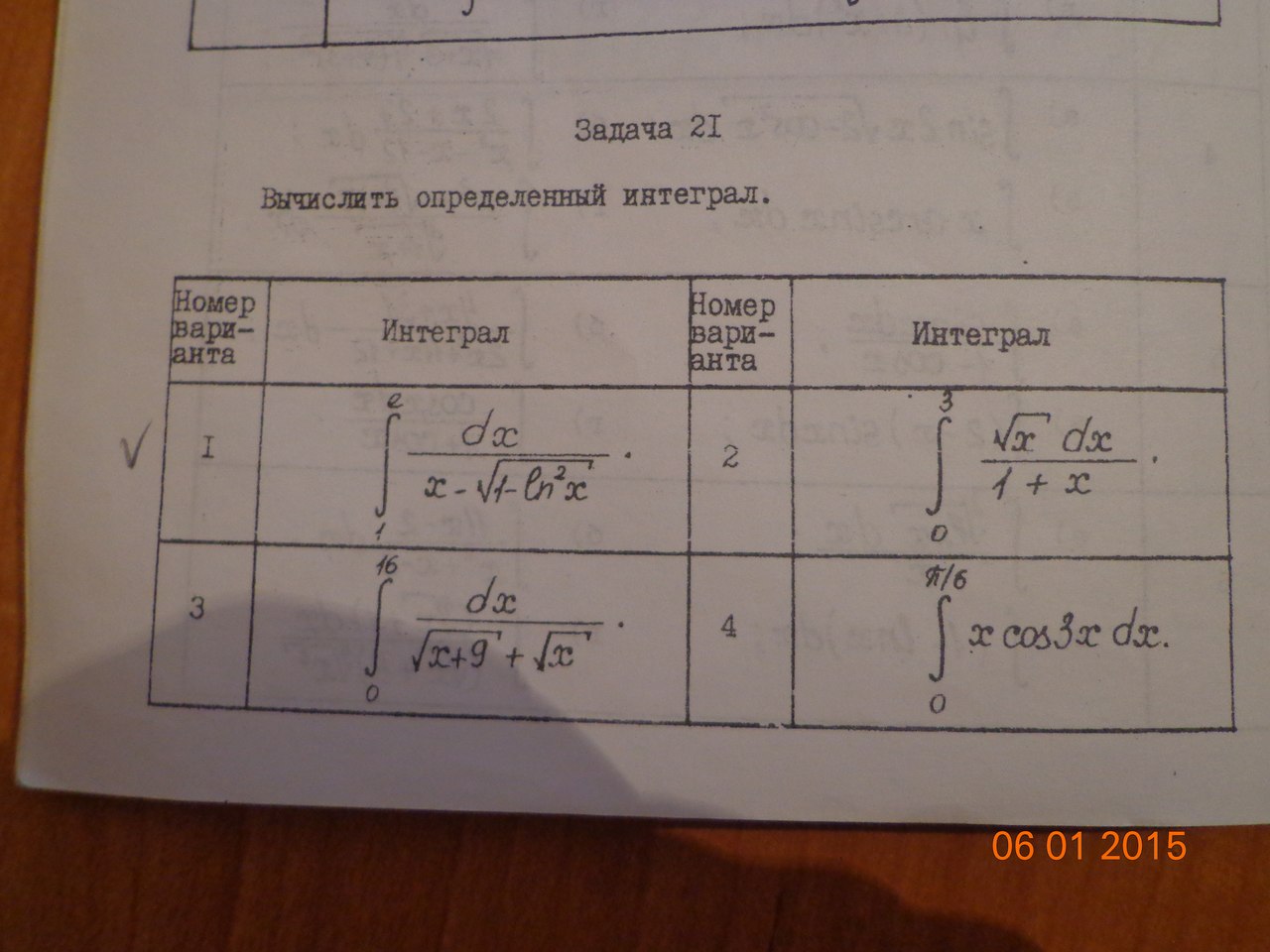 Задача 22Вычислить несобственный интеграл или установить его расходимость.Решение: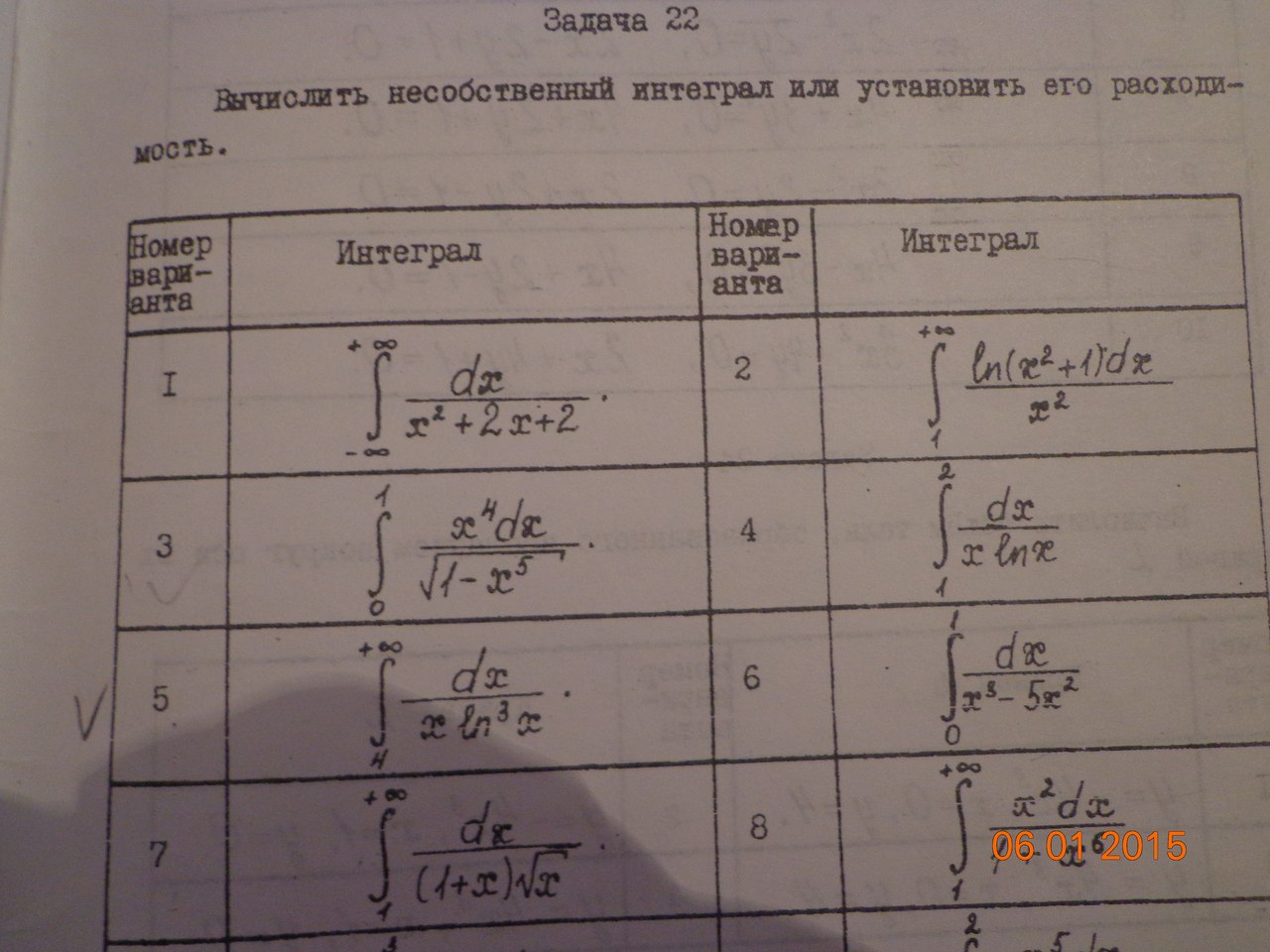 